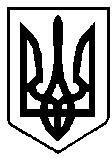 УКРАЇНАРІВНЕНСЬКА ОБЛАСТЬм. ВАРАШР О З П О Р Я Д Ж Е Н Н Яміського голови10 травня 2022 року	 		   	                 	№ 87-Род-22-5200Про відновлення освітнього процесув закладах дошкільної освіти Вараської міської територіальної громадиВідповідно до Указу Президента України № 64/2022 від 24 лютого 2022 року «Про введення воєнного стану в Україні», враховуючи лист Міністерства освіти і науки України № 1/3845-22 від 02.04.2022 «Про рекомендації для працівників закладів дошкільної освіти на період дії воєнного стану в Україні», наказ начальника Рівненської обласної військової адміністрації від 04 квітня 2022 року № 98 «Про відновлення освітнього процесу в закладах дошкільної освіти Рівненської області», керуючись пунктом 20 частини четвертої статті 42 Закону України «Про місцеве самоврядування в Україні»:1. Управлінню освіти виконавчого комітету Вараської міської ради (Олені КОРЕНЬ) організувати роботу чергових груп в дошкільному навчальному закладі (яслах-садку) № 11 Вараської міської ради Рівненської області з 16 травня 2022 року для дітей, батьки яких працюють на стратегічно необхідних підприємствах  (об’єктах).2. Контроль за виконанням розпорядження залишаю за собою.Міський голова							Олександр МЕНЗУЛ